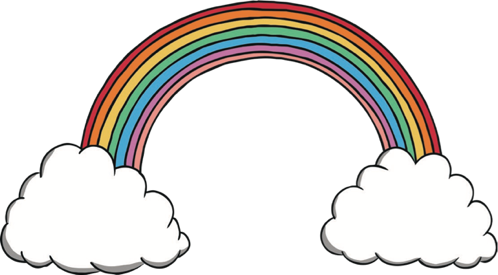 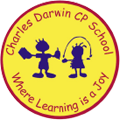 21/11/2022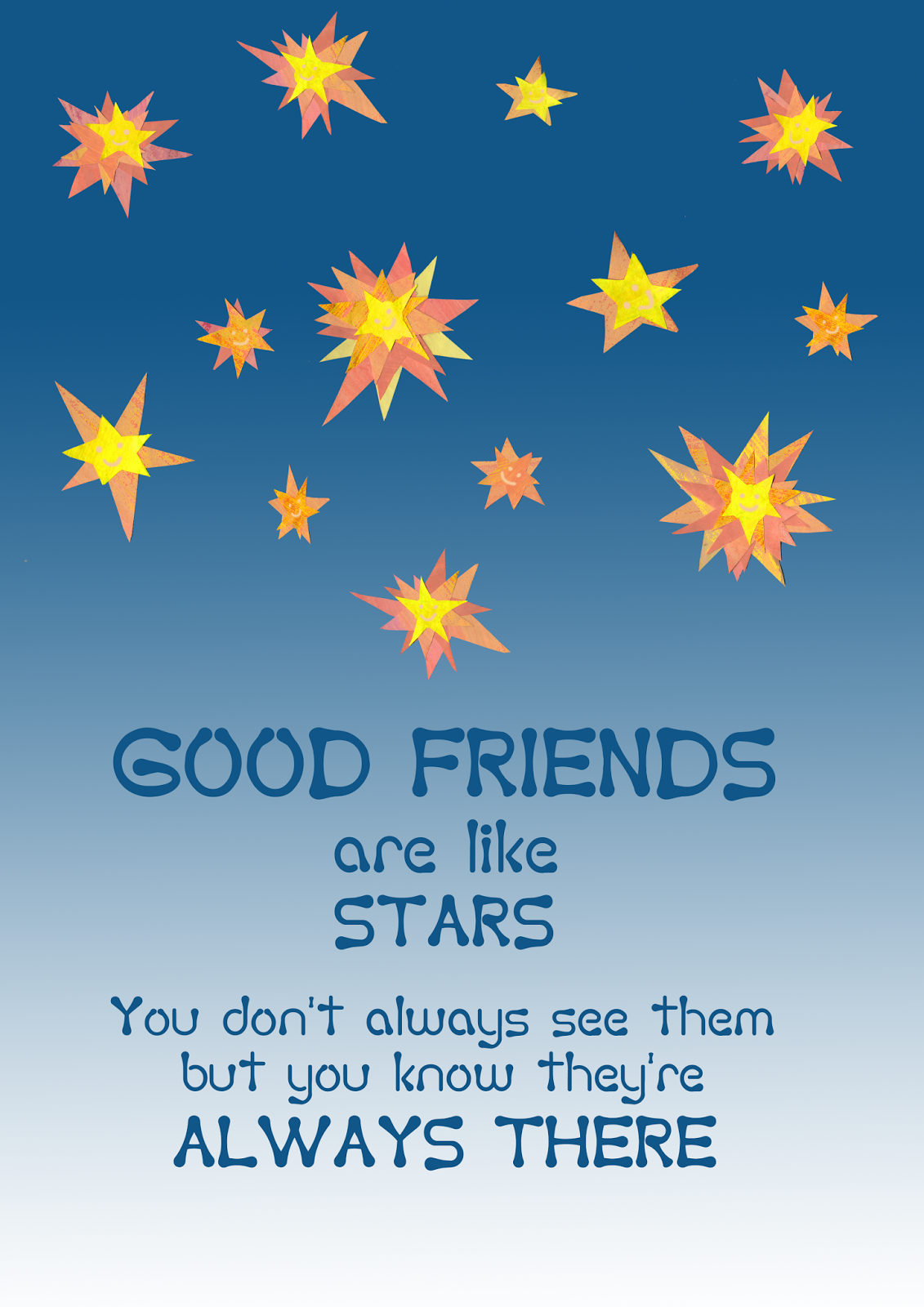 